БАШҠОРТОСТАН  РЕСПУБЛИКАҺЫ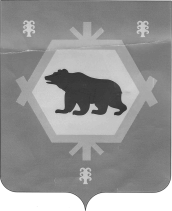 БӨРЙӘН РАЙОНЫ МУНИЦИПАЛЬ РАЙОНЫНЫҢ  ТИМЕР  АУЫЛ СОВЕТЫ  АУЫЛ    ХАКИМИӘТЕАДМИНИСТРАЦИЯ СЕЛЬСКОГО ПОСЕЛЕНИЯ  ТИМИРОВСКИЙ СЕЛЬСОВЕТ МУНИЦИПАЛЬНОГО РАЙОНА БУРЗЯНСКИЙ  РАЙОНРЕСПУБЛИКИ  БАШКОРТОСТАНКАРАР                                                                                         ПОСТАНОВЛЕНИЕ « 30 » октябрь  2017 йыл                          №42-п                           « 30 » октября  2017 года Об укреплении пожарной безопасности в сельском поселении Тимировский сельсовет муниципального района Бурзянский район Республики Башкортостан на осенне-зимний период 2017-2018 годов      По данным проведенного мониторинга пожарной обстановки в Республике Башкортостан, ежегодно с наступлением осенне- зимнего периода увеличивается количество пожаров в жилом секторе, на объектах экономики       Основными причинами возникновения пожара в этот период стали неосторожное обращение с огнем, нарушение  правил эксплуатации электрооборудования и печного отопления      В связи с вышеизложенным, а также во исполнение Постановления Правительства Республики Башкортостан от 14 сентября 2012 года за № 319 “О ежегодном комплексе мероприятий по обеспечению  пожарной безопасности в осенне- зимний период на территории  Республики Башкортостан”, руководствуясь Федеральными законами “ О пожарной безопасности”, “ Об общих принципах организации местного самоуправления в Российской Федерации” сельское поселение Тимировский сельсовет муниципального района Бурзянский район Республики Башкортостан постановляет:     1.В целях усиления пожарной безопасности, утвердить план по укреплению пожарной безопасности в сельском  поселении Тимировский сельсовет муниципального района Бурзянский район Республики Башкортостан на осенне- зимний период 2017-2018 годов (Приложение 1).     2.Контроль за выполнением настоящего постановления оставляю за собой.Глава сельского поселения Тимировский сельсовет                                        Арслангужина Р.К.                                                                                                                                         Приложение №1  к постановлению                                                                                                                                 № 42 от 30.10.2017г.Комплексный планмероприятий по укреплению пожарной безопасности в сельском поселении  Тимировский сельсовет муниципального района Бурзянский район РБ на осенне-зимний период 2017-2018 годов N 
п/пНаименование мероприятияИсполнителиСрокисполнения1.Обеспечить выполнение профилактических мероприятий, предложенных в предписаниях Государственного пожарного надзора согласно установленным срокам  администрация сельского поселения, руководители учреждений, организаций(по согласованию)Согласно срокам установленных в предписаниях ОНД2.Не допускать  топку печей, установленных  с нарушением правил пожарной   безопасности администрация,  домовладельцы ( по согласованию)постоянно3.Организация проверки исправности средств пожаротушения, технического вооруженияадминистрация сельского поселенияежегодно4Содержать в надлежащем состоянии  подъездов к  искусственным и естественным водным источникам, установить соответствующие указателиадминистрация сельского поселения, руководители учреждений, организацийпостоянно5.Организовать разъяснительную работу  в дошкольных и общеобразовательных учреждениях среди детей и школьников, направленных на недопущение пожаров из-за детской  шалости  с огнем администрация сельского поселения,депутатский корпусПеред началом каникулярных периодов6Организовать очистку дорог от снегаадминистрация сельского поселения,ДРСУНоябрь 2017 года-март 2018 года7Продолжить проверку  жилого сектора с проведением инструктажа по пожарной безопасности администрация сельского поселения, депутатский корпус,ОМВД,ПЧ-73,ОНД(по согласованию)постоянно8Распространение среди населения информационных листовок по соблюдению правил пожарной безопасностиадминистрация сельского поселения,  депутатский корпуспостоянно9.Обеспечить пожарную безопасность объектов в период проведения новогодних и рождественских праздников, безопасность хранения и использования пиротехнических изделий администрация сельского поселения, руководители учреждений, организацийДекабрь 2017 года-январь 2018 года постоянно